店名：天津市滨海新区塘沽宝华金百万烤鸭店。地址：天津市滨海新区塘沽水景花都12-S15。操作间环境干净整洁。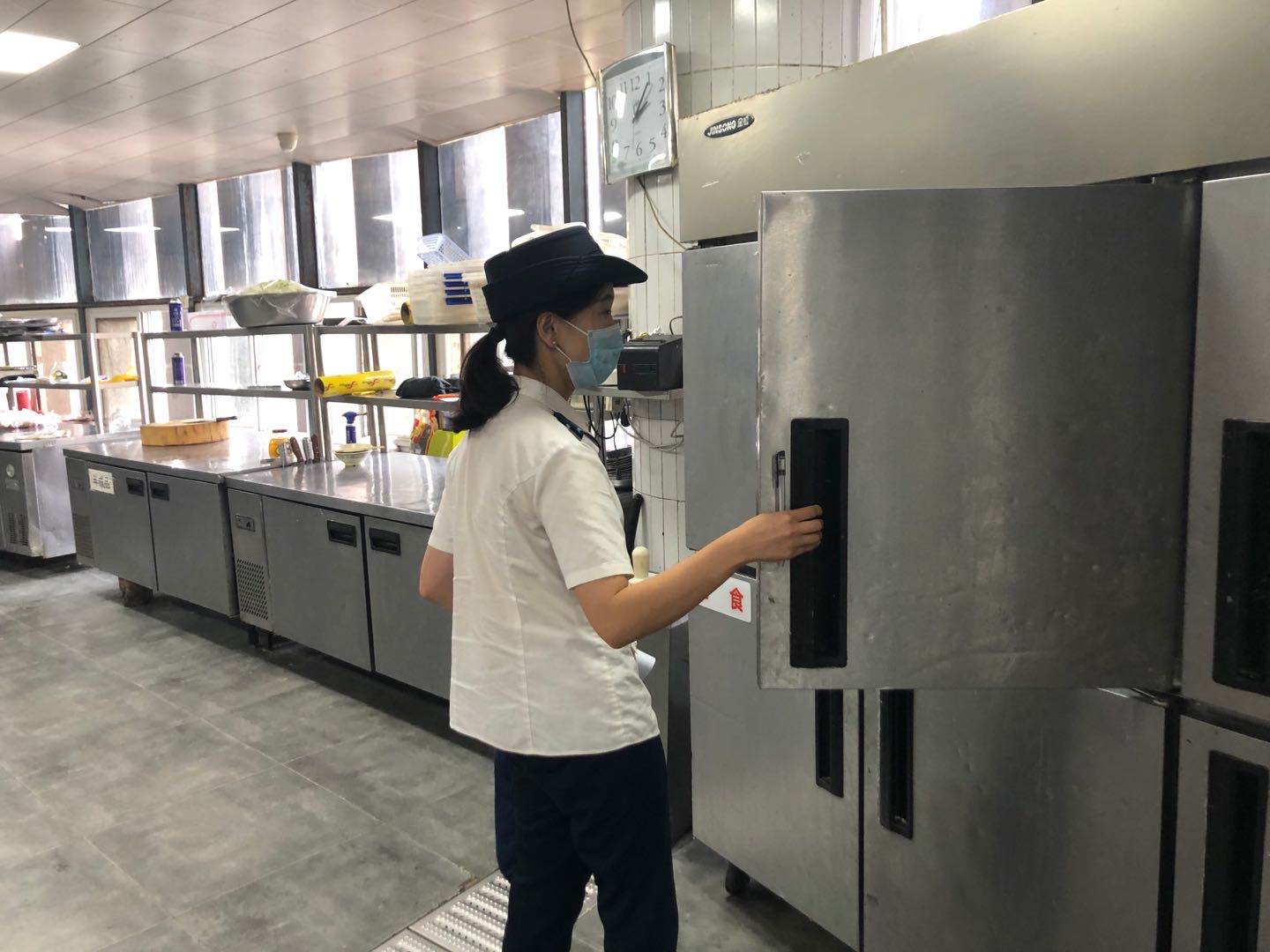 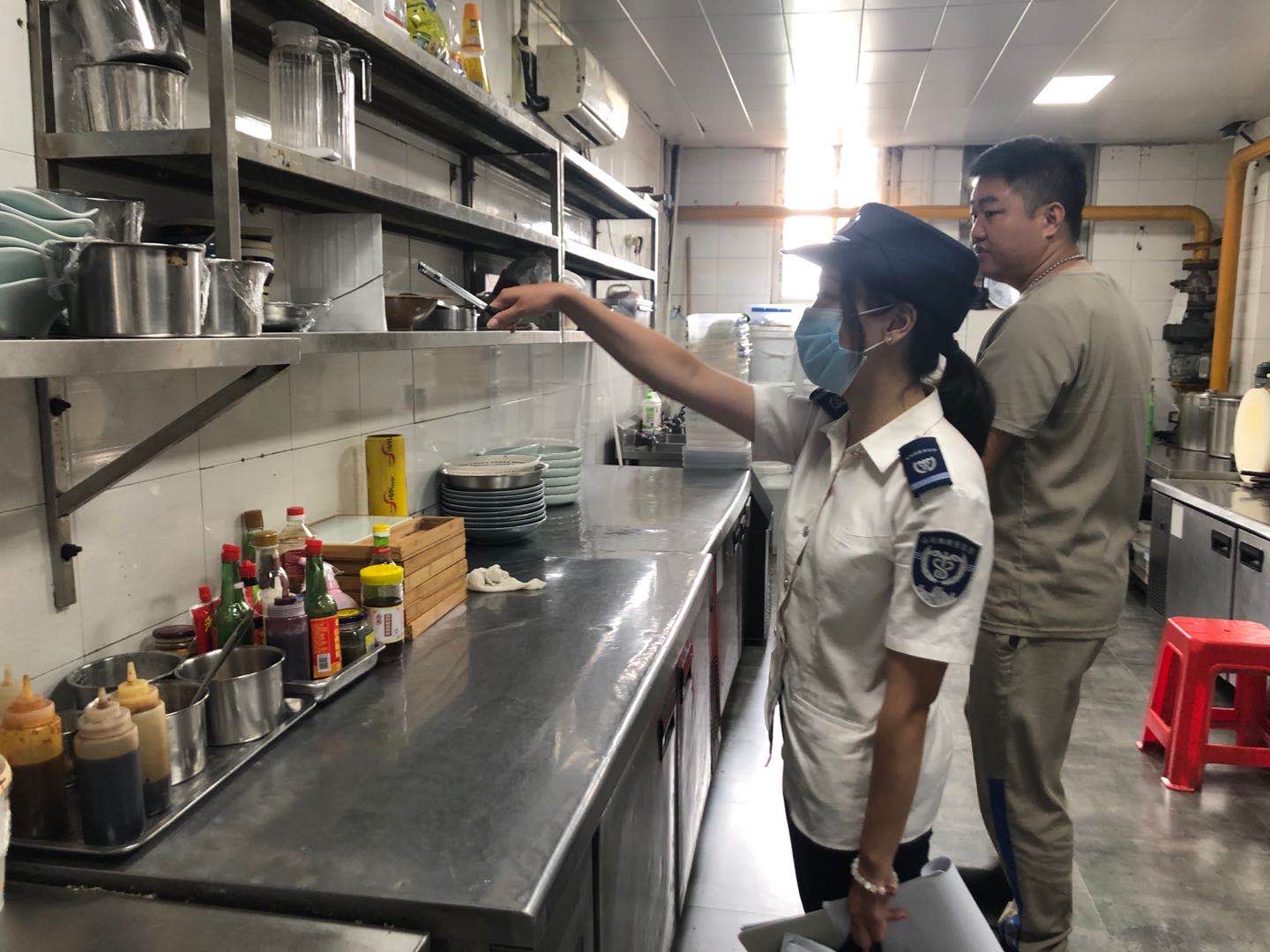 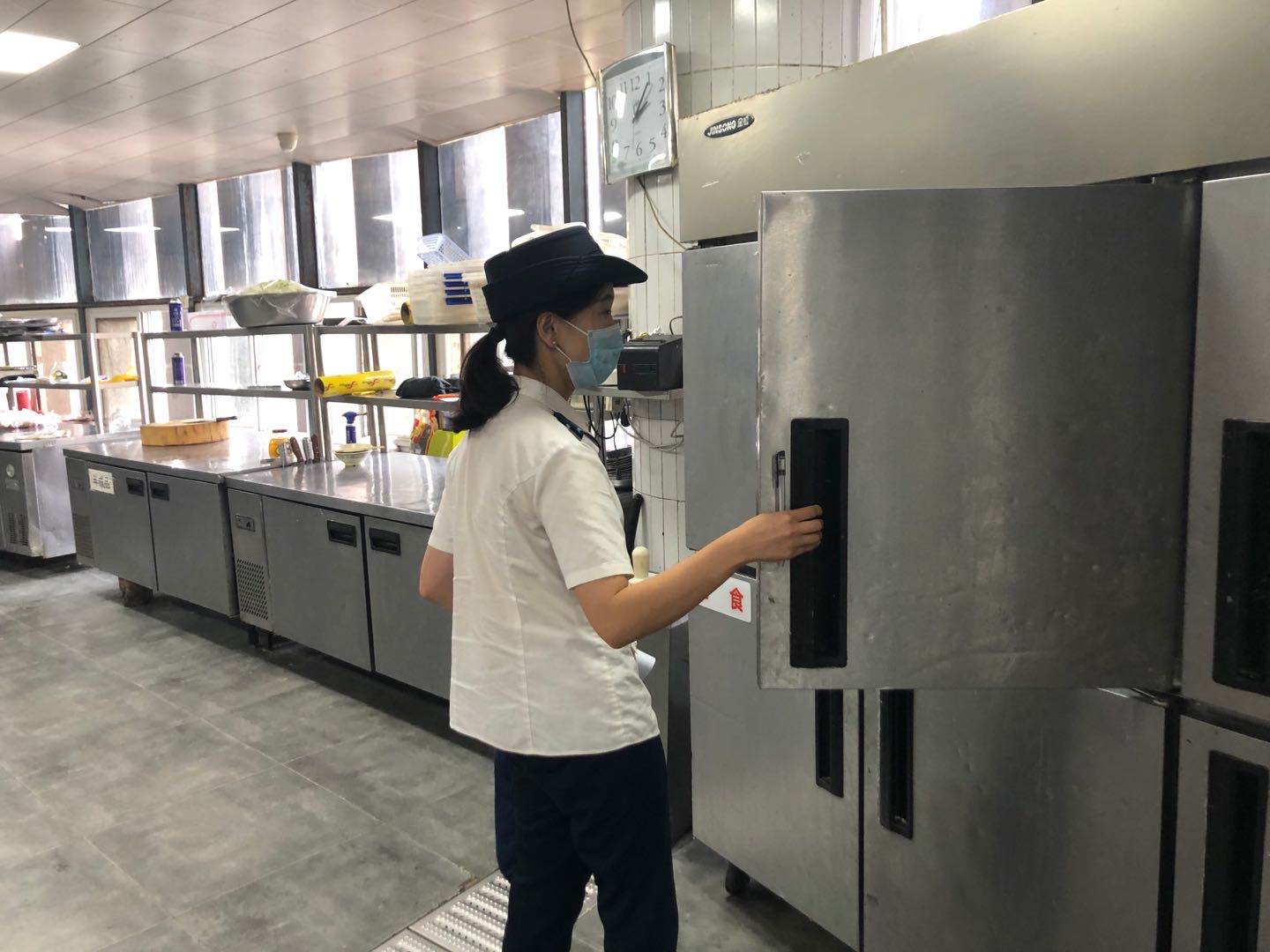 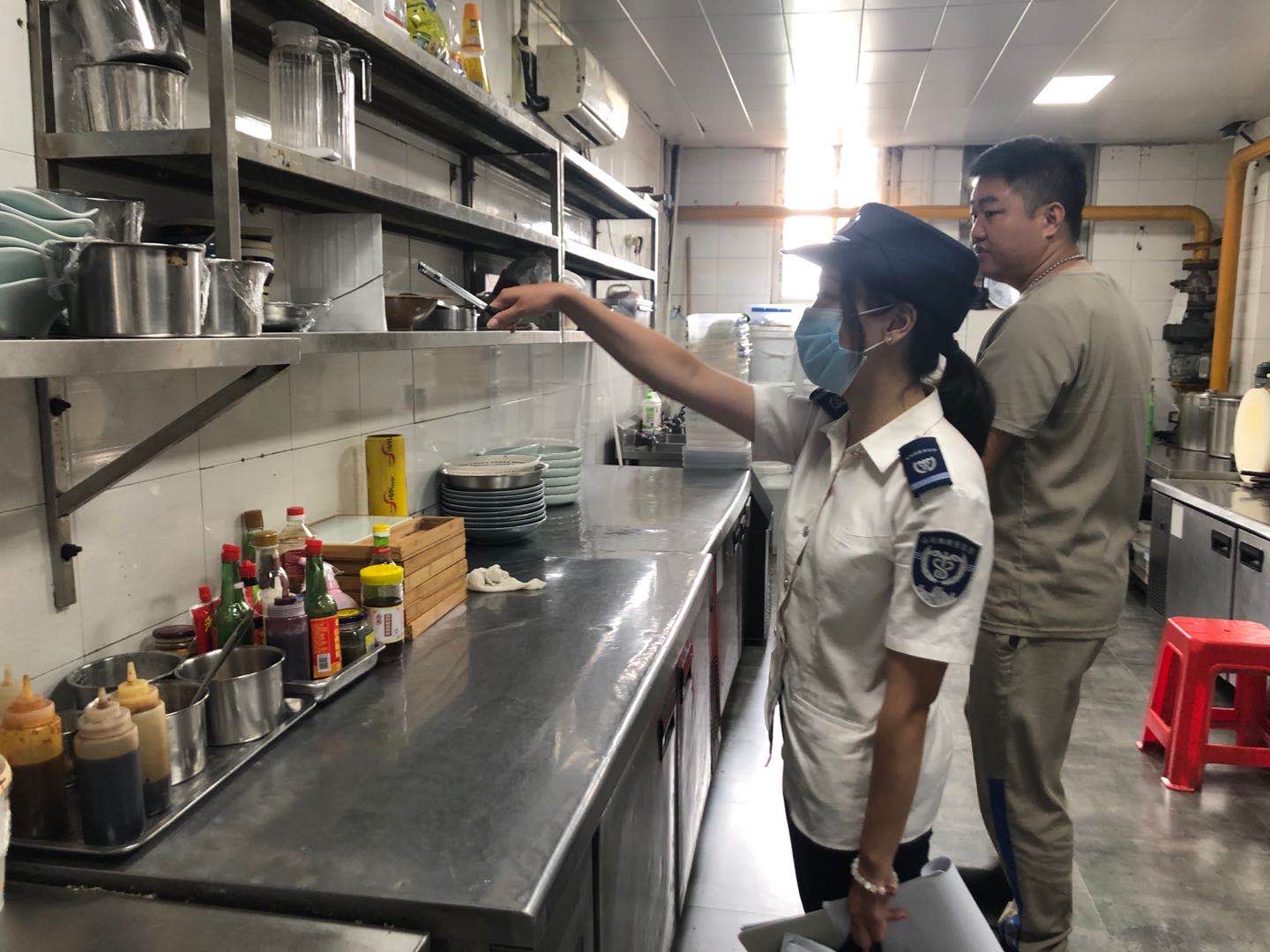 